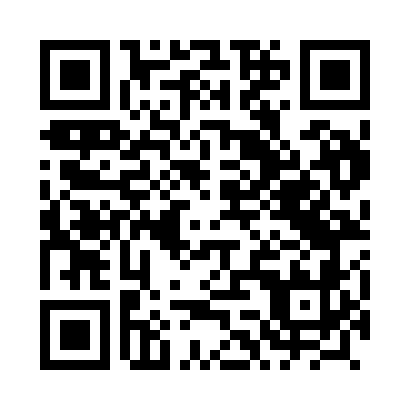 Prayer times for Bogurzyn, PolandMon 1 Apr 2024 - Tue 30 Apr 2024High Latitude Method: Angle Based RulePrayer Calculation Method: Muslim World LeagueAsar Calculation Method: HanafiPrayer times provided by https://www.salahtimes.comDateDayFajrSunriseDhuhrAsrMaghribIsha1Mon4:086:1212:435:097:149:112Tue4:056:1012:425:107:169:133Wed4:026:0712:425:127:189:164Thu3:596:0512:425:137:209:185Fri3:566:0212:415:147:229:206Sat3:536:0012:415:157:239:237Sun3:495:5812:415:177:259:258Mon3:465:5512:415:187:279:289Tue3:435:5312:405:197:299:3110Wed3:405:5112:405:217:319:3311Thu3:365:4812:405:227:329:3612Fri3:335:4612:405:237:349:3813Sat3:305:4412:395:247:369:4114Sun3:265:4212:395:257:389:4415Mon3:235:3912:395:277:399:4716Tue3:205:3712:395:287:419:5017Wed3:165:3512:385:297:439:5218Thu3:135:3312:385:307:459:5519Fri3:095:3012:385:317:479:5820Sat3:065:2812:385:337:4810:0121Sun3:025:2612:385:347:5010:0422Mon2:585:2412:375:357:5210:0723Tue2:555:2212:375:367:5410:1024Wed2:515:1912:375:377:5610:1425Thu2:475:1712:375:387:5710:1726Fri2:435:1512:375:397:5910:2027Sat2:395:1312:365:418:0110:2428Sun2:355:1112:365:428:0310:2729Mon2:315:0912:365:438:0410:3030Tue2:275:0712:365:448:0610:34